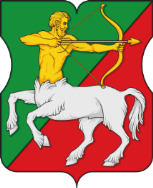 СОВЕТ ДЕПУТАТОВмуниципального округаБУТЫРСКИЙР Е Ш Е Н И Е11.10.2023 № 01-04/15-2О согласовании места размещения ярмарки выходного дня на территории Бутырского района в 2024 годуВ соответствии с частью 9 статьи 1 Закона города Москвы от 11.07.2012 №39 «О наделении органов местного самоуправления муниципальных округов в городе Москве отдельными полномочиями города Москвы» и на основании обращения префектуры Северо-Восточного административного округа города Москвы от 26 сентября 2023 года № 01-82-5491/23 Совет депутатов муниципального округа Бутырский решил:1. Согласовать место размещения ярмарки выходного дня в 2024 году по адресу: г. Москва, ул. Яблочкова, вл.19, с количеством торговых мест – 20. 2. Направить настоящее решение в Департамент территориальных органов исполнительной власти города Москвы, префектуру Северо-Восточного административного округа города Москвы и управу Бутырского района города Москвы.3. Опубликовать настоящее решение в бюллетене «Московский муниципальный вестник» и разместить на официальном сайте www.butyrskoe.ru.4. Контроль за исполнением данного решения возложить на главу муниципального округа Бутырский Шкловскую Н.В.Глава муниципального округа Бутырский                        Н.В. Шкловская